Проєкт №484 від 29.07.21
 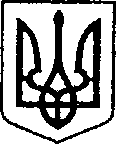        УКРАЇНА 			ЧЕРНІГІВСЬКА ОБЛАСТЬН І Ж И Н С Ь К А    М І С Ь К А    Р А Д А сесія VIІI скликанняР І Ш Е Н Н Явід                          2021 р.                  м. Ніжин	                       № Про затвердження структури та штатної чисельності Ніжинської дитячої хореографічної школиНіжинської міської ради Чернігівської області 	        	Відповідно до статей 25, 26, 42, 50, 54, 59, 73 Закону України «Про місцеве самоврядування в Україні», Наказу Міністерства культури України від 09.08.2018  № 686 «Про затвердження Положення про мистецьку школу», Наказу Міністерства культури України від 13.03.2019 № 192 «Про затвердження примірних штатних нормативів мистецьких шкіл», Класифікатору професій України ДК 003:2010, Наказу Міністерства культури і мистецтв України від 23.06.1999 № 415, із змінами, внесеними згідно з наказами Міністерства культури і мистецтв України № 779 від 15.12.2003, № 968 від 11.10.2013 «Про Положення про народний (зразковий) аматорський колектив (студію) закладів культури системи Міністерства культури України", Постанови колегії Департаменту культури і туризму, національностей та релігій обласної державної адміністрації № 54 від 24.12.2020 року «Про підтвердження звання «зразковий аматорський», розглянувши лист-клопотання  директора Ніжинської дитячої хореографічної школи Ніжинської міської ради Чернігівської області Тимошенко Г.Л. від 21 липня 2021 року № 28,  з метою приведення у відповідність чинному законодавству робочої документації Ніжинської дитячої хореографічної школи Ніжинської міської ради Чернігівської області, міська рада вирішила:Затвердити структуру та штатну чисельність Ніжинської дитячої хореографічної школи Ніжинської міської ради Чернігівської області згідно додатку.Рішення Ніжинської міської ради від 04 лютого  2021 року № 60-6/2021 «Про затвердження структури та штатної чисельності Ніжинської дитячої хореографічної школи Ніжинської міської ради Чернігівської області» вважати таким, що втратило чинність.Начальнику управління культури і туризму Ніжинської міської ради Бассак Т.Ф.  забезпечити оприлюднення прийнятого рішення протягом 5 (п’яти) робочих днів з моменту його прийняття. Організацію виконання даного рішення покласти на заступника міського голови з питань діяльності виконавчих органів ради Смагу С.С. та начальника управління культури і туризму Ніжинської міської ради Бассак Т.Ф.Контроль за виконанням даного рішення покласти на постійну комісію  міської ради з питань  освіти, охорони здоров’я, соціального захисту, культури, туризму, молодіжної політики та спорту (Кірсанова С.Є.).      Міський голова							Олександр КОДОЛА							ЗатвердженоРішення Ніжинської міської радиЧернігівської області від                           2021 р.№                Структура та штатна чисельність Ніжинської дитячої хореографічної школиає:Візують: Начальник Управління культури і туризмуНіжинської міської ради 						Т. БАССАК Заступник міського голови з питань діяльності виконавчих органів ради                         С.СМАГА   Секретар Ніжинської міської ради                                        	Ю. ХОМЕНКОНачальник відділу юридично-кадрового забезпечення апарату виконавчого комітету Ніжинської міської ради                                                          	В. ЛЕГАГолова постійної комісії з питань регламенту, законності, охорони прав і свобод громадян, запобігання корупції, адміністративно-територіального устрою, депутатської діяльності та етики									В. САЛОГУБГолова постійної комісії з питань  освіти, охорони здоров’я, соціального захисту, культури,туризму, молодіжної політики та спорту				С. КІРСАНОВА			ПОЯСНЮВАЛЬНА ЗАПИСКАдо проєкту рішення «Про затвердження структури та штатної чисельності Ніжинської дитячої хореографічної школи Ніжинської міської ради Чернігівської області»1.Проєкт рішення Ніжинської міської ради  «Про затвердження штатного розпису Ніжинської дитячої хореографічної школи Ніжинської міської ради Чернігівської області розроблений  з метою приведення у відповідність чинному законодавству робочої документації Ніжинської дитячої хореографічної школи Ніжинської міської ради Чернігівської області.2. Підстави для підготовки: лист-клопотання  директора Ніжинської дитячої хореографічної школи Ніжинської міської ради Чернігівської області Тимошенко Г.Л. від 21 липня 2021 року № 28 щодо фінансування двох керівників колективів закладу, які мають почесне  звання «Зразковий» (керівника зразкової аматорської вокальної студії «Автограф», балетмейстера зразкового аматорського ансамблю сучасного класичного танцю «Гармонія»)   із загального фонду заробітної плати школи.  3. Порівняльна таблица змін Структура та штатна чисельність Ніжинської дитячої хореографічної школиРедакція Рішення Ніжинської міської ради від 04 лютого  2021 року № 60-6/2021 «Про затвердження структури та штатної чисельності Ніжинської дитячої хореографічної школи Ніжинської міської ради Чернігівської області»Рішення Ніжинської міської ради від 04 лютого  2021 року № 60-6/2021 «Про затвердження структури та штатної чисельності Ніжинської дитячої хореографічної школи Ніжинської міської ради Чернігівської області»Нова редакція Структура та штатна чисельність Ніжинської дитячої хореографічної школиЗміни стосуються п.20,21- немає примітки «за кошти спеціального фонду»В цілому , структура і штатна чисельність залишається без змін. Відповідальний за підготовку проєкту рішення – Бассак Т.Ф. Начальник управління культури і туризму                                                                       Тетяна      Бассак № п/пНазва посадиШтатна чисельність1.Директор12.Заступник директора з навчально-виховної роботи13.Заступник директора з адміністративно-господарської роботи14.Завідувач народного Музею українського старовинного костюму та побуту15.Секретар - друкарка16.Костюмер 17.Технік 18.Прибиральник службових приміщень 3,59.Прибиральник територій110.Сторож 411.Електромонтер з ремонту та обслуговування електроустаткування0,512.Настроювач піаніно та роялів0,513.Черговий 114.Балетмейстер зразкового аматорського  ансамблю бального танцю «Ритм»115.Концертмейстер зразкового аматорського ансамблю бального танцю «Ритм»116.Прибиральник службових приміщень зразкового аматорського ансамблю бального танцю «Ритм»117.Балетмейстер зразкового аматорського ансамблю народного танцю «Квіти України» 118.Концертмейстер зразкового аматорського ансамблю народного танцю «Квіти України»119.Балетмейстер зразкового аматорського ансамблю бального танцю «Шанс»0,520.Керівник зразкової аматорської вокальної студії «Автограф» 0,521.Балетмейстер зразкового аматорського ансамблю сучасного класичного танцю «Гармонія» 0,522.Всього: 24,0№ п/пНазва посадиШтатна чисельність1.Директор12.Заступник директора з навчально-виховної роботи13.Заступник директора з адміністративно-господарської роботи14.Завідувач народного Музею українського старовинного костюму та побуту15.Секретар - друкарка16.Костюмер 17.Технік 18.Прибиральник службових приміщень 3,59.Прибиральник територій110.Сторож 411.Електромонтер з ремонту та обслуговування електроустаткування0,512.Настроювач піаніно та роялів0,513.Черговий 114.Балетмейстер зразкового аматорського  ансамблю бального танцю «Ритм»115.Концертмейстер зразкового аматорського ансамблю бального танцю «Ритм»116.Прибиральник службових приміщень зразкового аматорського ансамблю бального танцю «Ритм»117.Балетмейстер зразкового аматорського ансамблю народного танцю «Квіти України» 118.Концертмейстер зразкового аматорського ансамблю народного танцю «Квіти України»119.Балетмейстер зразкового аматорського ансамблю бального танцю «Шанс»0,520.Керівник зразкової аматорської вокальної студії «Автограф» (за кошти спеціального фонду)0,521.Балетмейстер зразкового аматорського ансамблю сучасного класичного танцю «Гармонія» (за кошти спеціального фонду)0,522.Всього: 24,0№ п/пНазва посадиШтатна чисельність1.Директор12.Заступник директора з навчально-виховної роботи13.Заступник директора з адміністративно-господарської роботи14.Завідувач народного Музею українського старовинного костюму та побуту15.Секретар - друкарка16.Костюмер 17.Технік 18.Прибиральник службових приміщень 3,59.Прибиральник територій110.Сторож 411.Електромонтер з ремонту та обслуговування електроустаткування0,512.Настроювач піаніно та роялів0,513.Черговий 114.Балетмейстер зразкового аматорського  ансамблю бального танцю «Ритм»115.Концертмейстер зразкового аматорського ансамблю бального танцю «Ритм»116.Прибиральник службових приміщень зразкового аматорського ансамблю бального танцю «Ритм»117.Балетмейстер зразкового аматорського ансамблю народного танцю «Квіти України» 118.Концертмейстер зразкового аматорського ансамблю народного танцю «Квіти України»119.Балетмейстер зразкового аматорського ансамблю бального танцю «Шанс»0,520.Керівник зразкової аматорської вокальної студії «Автограф» 0,521.Балетмейстер зразкового аматорського ансамблю сучасного класичного танцю «Гармонія» 0,522.Всього: 24,0